NPO法人Healthy Children, Healthy Lives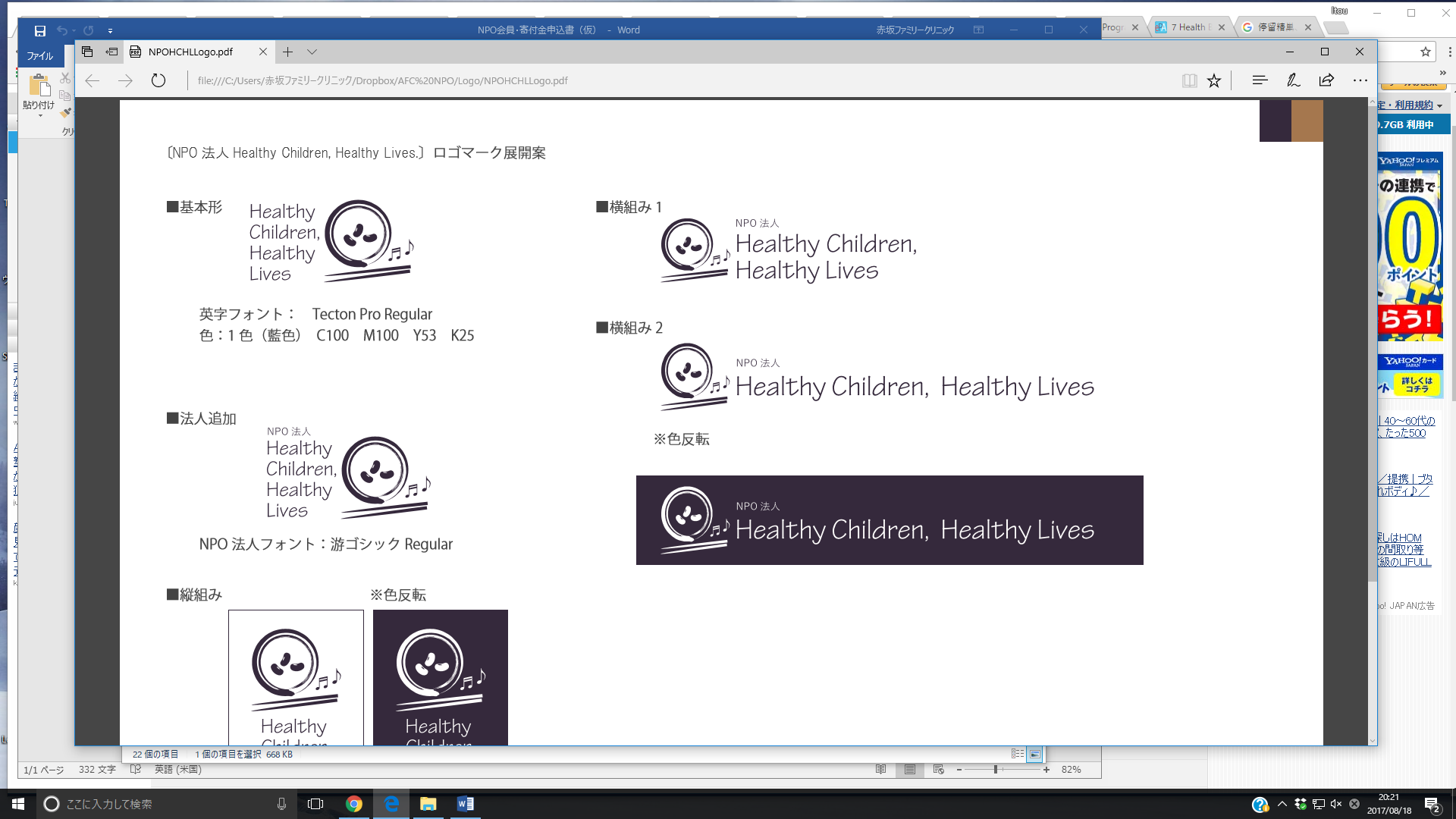 会員・寄付・協賛申込書NPO法人Healthy Children, Healthy Livesの趣旨に賛同し入会・協賛・寄付を申し込みます。記入日　　　　　年　　　月　　　日カナお名前(自治体/法人の場合の部署/ご担当者)部署:部署:ご担当者名:ご住所〒〒〒電話番号メールアドレス申込種別会員【正会員（議決権あり）】個人・・・・・・・・・・・年間5,000円×　　　　口自治体、NPO、NGO・・・・年間10,000円×　　　　口法人・・・・・・・・・・・年間100,000円×　　　　口【賛助会員（議決権なし）】個人・・・・・・・・・・・年間3,000円×　　　　口自治体、NPO、NGO・・・・年間10,000円×　　　　口法人・・・・・・・・・・・年間100,000円×　　　　口【正会員（議決権あり）】個人・・・・・・・・・・・年間5,000円×　　　　口自治体、NPO、NGO・・・・年間10,000円×　　　　口法人・・・・・・・・・・・年間100,000円×　　　　口【賛助会員（議決権なし）】個人・・・・・・・・・・・年間3,000円×　　　　口自治体、NPO、NGO・・・・年間10,000円×　　　　口法人・・・・・・・・・・・年間100,000円×　　　　口申込種別寄付　　　　　　　　　　　　　　　　　　　（用途指定の場合）金額：　　　　　　　　　　円　　　　　　　　　　　　　　　　　　　（用途指定の場合）金額：　　　　　　　　　　円申込種別キッチンワークショップ企画（協賛・貸切など内容はご相談）キッチンワークショップ企画（協賛・貸切など内容はご相談）キッチンワークショップ企画（協賛・貸切など内容はご相談）申込種別NPOサイトへの企業広告掲載（1年間）　50,000円　NPOサイトへの企業広告掲載（1年間）　50,000円　NPOサイトへの企業広告掲載（1年間）　50,000円　お振込口座三菱UFJ銀行　赤坂見附支店（064）普通口座　0362216特定非営利活動法人ヘルシーチルドレン・ヘルシーライブズ三菱UFJ銀行　赤坂見附支店（064）普通口座　0362216特定非営利活動法人ヘルシーチルドレン・ヘルシーライブズ三菱UFJ銀行　赤坂見附支店（064）普通口座　0362216特定非営利活動法人ヘルシーチルドレン・ヘルシーライブズ